В соответствии со статьей 40 Градостроительного кодекса Российской Федерации, решением Совета депутатов города Новосибирска от 24.06.2009 № 1288 «О Правилах землепользования и застройки города Новосибирска», пунктом 2.13 административного регламента предоставления муниципальной услуги по предоставлению разрешения на отклонение от предельных параметров разрешенного строительства, реконструкции объектов капитального строительства, утвержденного постановлением мэрии города Новосибирска от 10.06.2013 № 5459, на основании заключения по результатам публичных слушаний по вопросам предоставления разрешений на отклонение от предельных параметров разрешенного строительства, реконструкции объектов капитального строительства от 17.03.2015, рекомендаций комиссии по подготовке проекта правил землепользования и застройки города Новосибирска о предоставлении и об отказе в предоставлении разрешений на отклонение от предельных параметров разрешенного строительства, реконструкции объектов капитального строительства от 01.04.2015 ПОСТАНОВЛЯЮ:1. Отказать в предоставлении разрешений на отклонение от предельных параметров разрешенного строительства, реконструкции объектов капитального строительства:1.1. Зверковой Анне Сергеевне, Сурнину Егору Валерьевичу, Алексановой Снежане Владимировне (на основании заявления в связи с тем, что размер земельного участка меньше установленных градостроительным регламентом минимальных размеров земельных участков):в части увеличения максимального процента застройки с 80 % до 82 % в границах земельного участка с кадастровым номером 54:35:021305:147 площадью 0,0310 га, расположенного по адресу: обл. Новосибирская, г. Новосибирск, пер. Фабричный, 3б в Железнодорожном районе (зона коммунальных и складских объектов (П-2));в части уменьшения минимального отступа от границ земельного участка, за пределами которого запрещено строительство зданий, строений, сооружений, с кадастровым  номером  54:35:021305:147  площадью 0,0310 га, расположенного поадресу: обл. Новосибирская, г. Новосибирск, пер. Фабричный, 3б в Железнодорожном районе (зона коммунальных и складских объектов (П-2)), с 3 м до 0 м с северо-восточной, с 3 м до 0,74 м с северо-западной и с 3 м до 1,8 м с юго-восточной сторон в габаритах объекта капитального строительства в связи с письменным отказом от получения разрешения на отклонение от предельных параметров разрешенного строительства, реконструкции объектов капитального строительства.1.2. Обществу с ограниченной ответственностью «РАНТ.» (на основании заявления в связи с необходимостью сохранения зеленых насаждений) в части уменьшения минимального процента застройки с 10 % до 5 % в границах земельного участка с кадастровым номером 54:35:031855:331 площадью 2,0654 га, расположенного по адресу: обл. Новосибирская, г. Новосибирск, Заельцовский район (зона отдыха и оздоровления (Р-3)), в связи с отсутствием оснований, предусмотренных частью 1 статьи 40 Градостроительного кодекса Российской Федерации, в соответствии с пунктом 2.13 административного регламента предоставления             муниципальной услуги по предоставлению разрешения на отклонение от             предельных параметров разрешенного строительства, реконструкции объектов капитального строительства, утвержденного постановлением мэрии города Новосибирска от 10.06.2013 № 5459, а именно в связи с тем, что необходимость сохранения зеленых насаждений не является характеристикой земельного участка, неблагоприятной для застройки. 1.3. Налепе Сергею Анатольевичу, Джулаю Алексею Юрьевичу (на основании заявления в связи с тем, что наличие инженерных сетей является неблагоприятным для застройки):в части уменьшения минимального отступа от границ земельного участка, за пределами которого запрещено строительство зданий, строений, сооружений, с кадастровым номером 54:35:041122:0025 площадью 0,4702 га, расположенного по адресу: обл. Новосибирская, г. Новосибирск, ул. Тайгинская, 11 в Калининском районе (зона производственных объектов с различными нормативами воздействия на окружающую среду (П-1)), с 3 м до 0 м с северной стороны в габаритах объекта капитального строительства;в части уменьшения минимального процента застройки с 40 % до 23 % в границах земельного участка с кадастровым номером 54:35:041122:0025 площадью 0,4702 га, расположенного по адресу: обл. Новосибирская, г. Новосибирск, ул. Тайгинская, 11 в Калининском районе (зона производственных объектов с различными нормативами воздействия на окружающую среду (П-1)), в связи с нарушением требований части 1 статьи 48 Градостроительного кодекса Российской Федерации, в соответствии с пунктом 2.13 административного регламента предоставления муниципальной услуги по предоставлению разрешения на отклонение от предельных параметров разрешенного строительства, реконструкции объектов капитального строительства, утвержденного постановлением мэрии города Новосибирска от 10.06.2013 № 5459, а именно в связи с тем, что архитектурно-строительное проектирование осуществляется за пределами границ принадлежащего правообладателю земельного участка.	1.4. Обществу с ограниченной ответственностью «Компания «СибИнвест Групп» (на основании заявления в связи с тем, что наличие инженерных сетей является неблагоприятным для застройки):в части уменьшения минимального отступа от границ земельного участка, за пределами которого запрещено строительство зданий, строений, сооружений, с кадастровым номером 54:35:031065:227 площадью 0,2702 га, расположенного по адресу: обл. Новосибирская, г. Новосибирск, ул. Кубовая в Заельцовском районе (зона делового, общественного и коммерческого назначения (ОД-1)), с 3 м до 0 м с восточной стороны, с 3 м до 0 м с северной стороны в габаритах объекта капитального строительства;в части уменьшения минимального отступа от границ земельного участка, за пределами которого запрещено строительство зданий, строений, сооружений, с кадастровым номером 54:35:031065:231 площадью 0,3655 га, расположенного по адресу: обл. Новосибирская, г. Новосибирск, ул. Кубовая в Заельцовском районе (зона делового, общественного и коммерческого назначения (ОД-1)), с 3 м до 0 м с западной, южной сторон в габаритах объекта капитального строительства в связи с отсутствием оснований, предусмотренных частью 1 статьи 40 Градостроительного кодекса Российской Федерации, в соответствии с пунктом 2.13 административного регламента предоставления муниципальной услуги по предоставлению разрешения на отклонение от предельных параметров разрешенного строительства, реконструкции объектов капитального строительства, утвержденного постановлением мэрии города Новосибирска от 10.06.2013 № 5459, а именно в связи с тем, что наличие инженерных сетей не является неблагоприятным для застройки.2. Департаменту строительства и архитектуры мэрии города Новосибирска разместить постановление на официальном сайте города Новосибирска в информационно-телекоммуникационной сети «Интернет».3. Департаменту информационной политики мэрии города Новосибирска обеспечить опубликование постановления.4. Контроль за исполнением постановления возложить на заместителя мэра города Новосибирска - начальника департамента строительства и архитектуры мэрии города Новосибирска.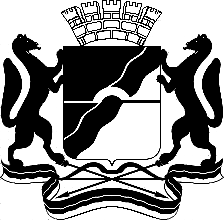 МЭРИЯ ГОРОДА НОВОСИБИРСКАПОСТАНОВЛЕНИЕОт  	  03.04.2015		№          2730	Об отказе в предоставлении разрешений на отклонение от предельных параметров           разрешенного строительства, реконструкции объектов капитального строительстваМэр города НовосибирскаМэр города НовосибирскаА. Е. ЛокотьСпасская2275069ГУАиГ